СОЦИАЛНО-ОБРАЗОВАТЕЛНИ ПОЛИТИКИ НА СБУКачествено образование – предпоставка за социален прогресАнализ на рисковите и  стресогенни фактори при учителите въз основа на проведеното изследване по безопасни и здравословни условия на труд в училищата и детските градинПозицията на СБУ за подготовката на учителите във ВУЗ и работата с младите учителиФактори за повишаване на социалния статус на българския учителРазвитие на професионалните знания, умения и компетентности на учениците в средното образованиеСтратегия на СБУ за достигане целите на Европа 2020 Условията на труд на учителите по време на икономическа кризаПроблеми на реформата в средното образованиеСигурност и стабилност на работното място Увеличаване работната заплата на педагогически и непедадогически персоналУсъвършенстване системата на делегираните бюджети - изследване на тема „Идентифициране на социални и икономически последици от въвеждането на системата на делегираните бюджети за учителите”Увеличаване на финансирането на средното образованиеСоциалното партниране - предпоставка за демократично управление на образователната системаФактори за качествено образованиеПреодоляване на насилието в училищеСемейство, училище, общество в началото на XXI векИкономическата криза и образованието* * *Глобалните цели за устойчиво развитиеЗнаете ли какво представляват Целите за устойчиво развитие и защо те са важни за всеки един от нас? Защото през септември се очаква лидерите на всички страни от ООН да приемат серия от глобални намерения за подобряване на живота и стимулиране на развитието на всяко дете, семейство, общество на планетата и опазване на природата. Затова от Детския фонд на ООН представят кои са тези цели и защо те биха повлияли на всички нас, ако правителствата по света се ангажират с конкретни мерки по постигането им. Най-големият урок в света ще вдъхнови младото поколение за едно по-добро, по-справедливо и по-устойчиво бъдеще През септември учители и ученици от целия свят ще участват в глобалната инициатива „Най-големият урок в света“, за да помогнат да направим нашата планета, справедлива, здрава и устойчива. Целта на инициативата е да запознаем младото поколение с новите Глобални цели за устойчиво развитие и да поемем ангажимент към бъдещето на децата и на цялата планета.17-те глобални цели за устойчиво развитие се стремят към 3 изключителни постижения в следващите 15 години, в трите основни измерения на устойчивото развитие – икономическо, социално и екологично, а именно: :: Да изкореним крайната бедност;:: Да се справим с неравенствата и несправедливостта;:: Да се справим с климатичните промени.Глобалните цели за устойчиво развитие ще бъдат подписани от лидерите на 193 страни по света и представени на 25 септември 2015 г. от Организацията на обединените нации.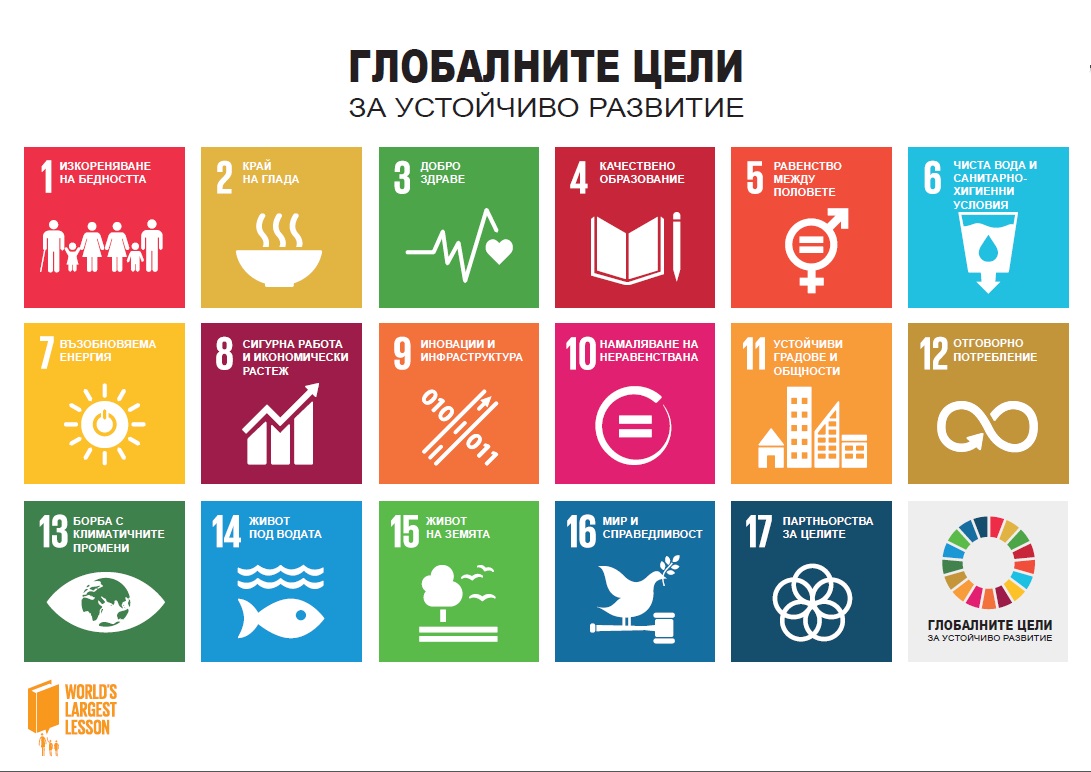 Повече информация:https://www.unicef.bg/kampanii/Nay-golemiyat-urok-v-sveta/38https://bit.ly/1Q0ZY7L